9.3 HW Midpoint Formula, Partitioning a Segment, & Coordinate Plane Review				GeometryDirections: Identify if the set of lines are parallel, perpendicular, coincidental, or neither.1)  		2)  		3)  		4)  Directions: Write the equation of the line with the following characteristics.5)  Is parallel to the equation y = 4x – 2 			6)  Is coincidental to the equation  y = 5x7)  Is perpendicular to the equation y = 2x – 4 		8)  Is parallel to y = 4x – 2 & has a y-int. of 39)  Is perpendicular to y = -0.25x – 2 and passes		10)  Is parallel to 2x – 4y = 8 and passes through      through the point (3, 4)						the point (0, 6)Directions: Find each equation that:11)  …is parallel to the given line and passes 		12)  …is perpendicular to the given line and       through the given point.					passes through the given point.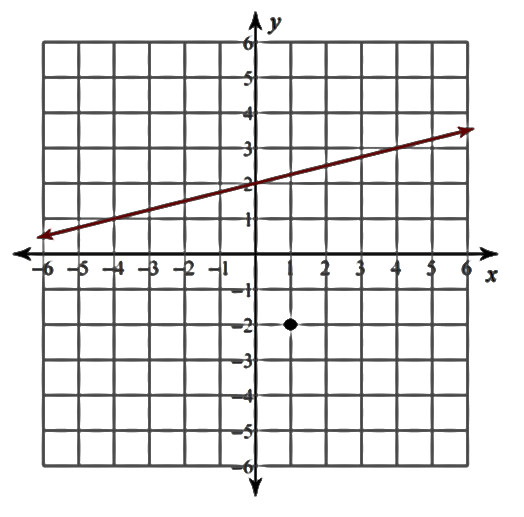 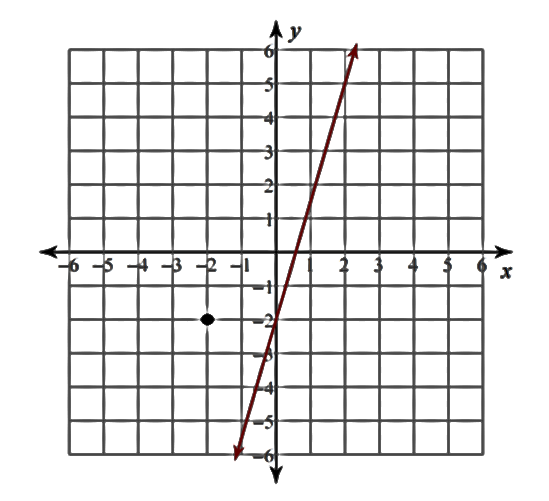 Directions: Find the equation of the line that can be used to finish creating the listed quadrilateral.13)  Parallelogram						14)  Rhombus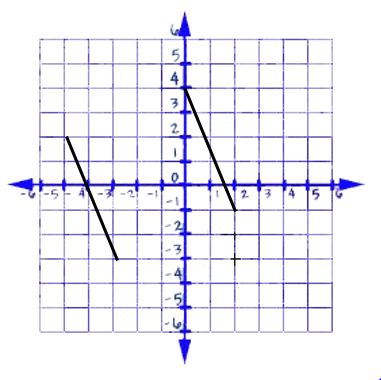 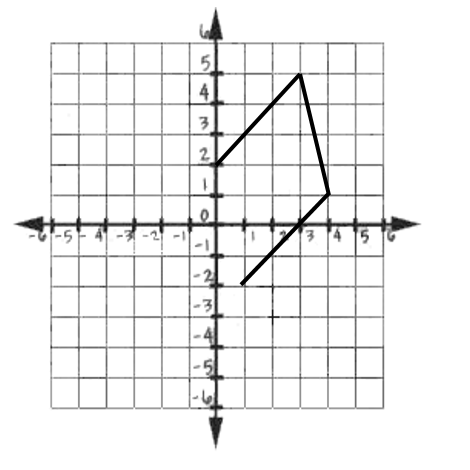 Directions: Partition each segment by the given ratio.15)  (1, 3) & (8,4); 4:1				16)  (-2, 1) & (4, 5); 3:7		17)  (8,0) & (3, -2); 1:4					18)  (1.5, 6) & (1.5, -2); 3:5			19)  (-14, 3) & (10, -4); 1:2		20)  (4, 7) & (8, 7); 2:2	Directions: Find the midpoint of each segment.21)  A(3, 5) & B(-2, 6)				22)  C(0, 4) & D(5, -2)		23)  E(-2, -4) & F(-8, 2)					Directions: Find the missing endpoint if the midpoint is (3, 6).24)  A(5, 11)						25)  A(0, -4)